Annex 1 – Group name suggestions Chiddingly Climate Change Action GroupChiddingly Community Committee to Combat Climate ChangeChiddingly Combatting Climate ChangeGreening ChiddinglyChiddingly Greener FuturesChiddingly A Greener LifeChiddingLifeChidd4ChangeChiddingly Transition VillageChiddingly in TransitionChiddingly Transition GroupAnnex 2 Website Structure  CHIDDINGLY CLIMATE ACTION GROUP WEBSITE STRUCTUREAnnex 3 – Update from Sally Ashby on Rewilding Tree Planting and Greenspace  -  March 2022Chiddingly is well-placed to contribute towards nature recovery particularly for the Cuckmere catchment and potential as a link to connect the High Weald with the Cuckmere Estuary and ultimately kelp of course - in tandem with deep and rapid GHG emissions reductions, nature recovery and restoration at scale is urgently needed to combat climate change. We can do our part by linking up with wider nature recovery networks. The Sussex Wildlife Trust will soon have a map that will show us how we can connect to these more specifically and there will be Sussex woodland planting maps too soon. I will of course pass all this on as and when. Tony Whitbread, (Sussex Wildlife Trust President, previously Director of SWT and also Trustee of the Knepp Wildland Foundation and their Weald to Waves Project) is happy to help us and come and speak at a forthcoming meeting.  He is also a leading light in SECA the South East Climate Alliance and he does a lot of work with the Lewes to Eastbourne Climate Group.Please take a look at this for more info on the amazing Weald to Waves project: https://www.wealdtowaves.co.uk/There are lots of projects underway that we can link in with for greater landscape-scale strategies and impact:Dean Morrison leads the Cuckmere Sussex Flow Initiative Natural Flood Management Project on behalf of a multi stakeholder steering group. This project is very much a climate proofing the landscape from flooding and drought initiative which comes with some funding to pay for practical works on the ground. Beavers may also come into the conversation at some point.The South East Rivers Trust via the Cuckmere and Pevensey Catchment Partnership are about to employ a full time member of staff for the Cuckmere valley – whose role I am guessing will primarily be to liaise with landowners around water quality, water quantity, soil conservation, the removal of in river structures, and biodiversity.Sussex Wildlife Trust has plans to create a target area within the Cuckmere catchment where we focus time, effort and fundraising in order to enable positive things to occur on the ground.Natural England are discussing the viability of creating a new National Nature Reserve covering multiple land holdings including Cuckmere valley and Lullington heath.Chiddingly is part of a gap between the High Weald AONB and the South Downs National Park where it would make sense to focus our effort to create landscape corridors between them i.e. for north migrating species under climate change scenarios. MAP 1. Buglife BLines shown in this map are designated national pollinator highways.Please find 2 (currently catchment scale) climate vulnerability maps attached. One is overall vulnerability and one is the vulnerability of deciduous woodland to climate change. Also a Chiddingly Landscape Context map. I will print these to bring to the meeting but obviously will be clearer for you with the attachments. 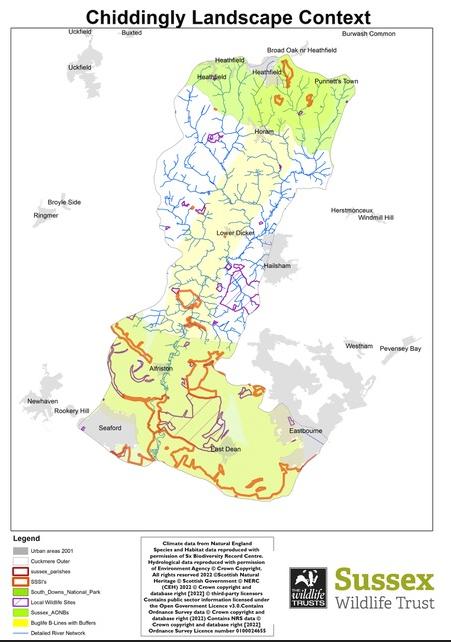 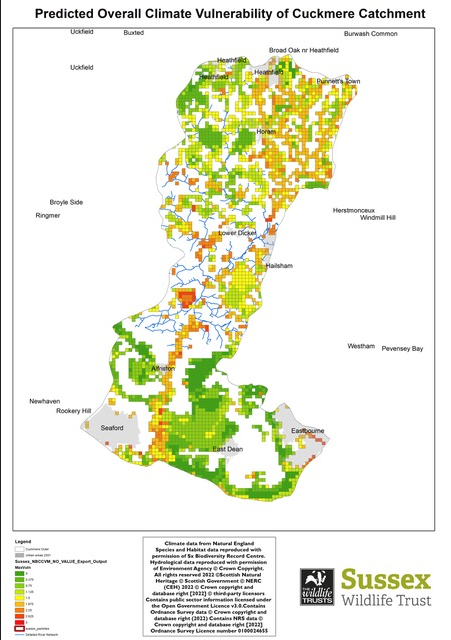 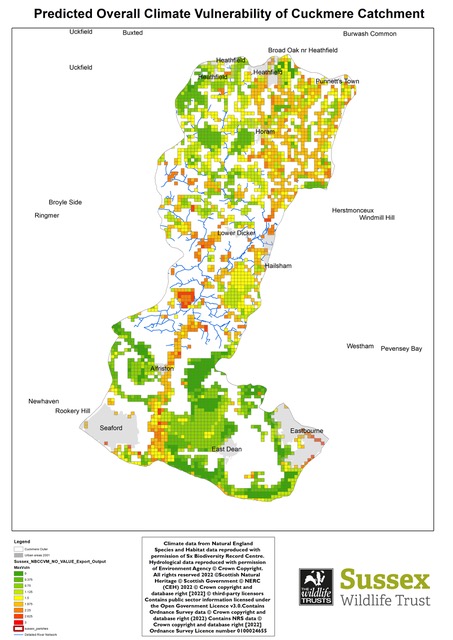 Greening Chiddingly Meeting Thursday 24 March 2022 Six Bells, ChiddinglyNotes AttendeesAttendeesAttendeesAttendeesDavid Nash (Chair)Mark Valleley (Secretary) Sally AshbyMike GossSheryl RenninsonNoel HardyFiona BartonHelen DenningTina LetankaGail Giles Stuart Hall (part) ---ApologiesApologiesApologiesAnthony RedmanDylan Walker Winnow Hardy Frankie HornbyItemItemActionActionWelcome and notes from the previous meetingWelcome and notes from the previous meetingDavid Nash welcomed everybody to the fourth meeting of the group. He explained that Dylan Walker was unable to attend so he would be chairing this evening’s meeting. Actions from last meeting reviewed. Majority to be dealt with under items on the agenda.David Nash welcomed everybody to the fourth meeting of the group. He explained that Dylan Walker was unable to attend so he would be chairing this evening’s meeting. Actions from last meeting reviewed. Majority to be dealt with under items on the agenda.Name of the Group   Name of the Group   David Nash circulated a list of suggested names for the Group that had been put forward on the WhatsApp group. These are shown in Annex 1.A discussion took place about the suitability of the different names. Attendees agreed on Greening Chiddingly as the new name for the group.David Nash circulated a list of suggested names for the Group that had been put forward on the WhatsApp group. These are shown in Annex 1.A discussion took place about the suitability of the different names. Attendees agreed on Greening Chiddingly as the new name for the group.Updates from Task and Finish Groups  Updates from Task and Finish Groups  Information sharingDavid Nash circulated a website structure that had been produced following a meeting between Stuart and himself. See Annex 2.The aim was to keep the website structure as simple as possible with everything accessible from two clicks. The homepage would include a menu of themed pages aimed at giving individuals the information needed to make more informed choices. (e.g. reducing your energy use, reducing consumption and waste). Action: Stuart to acquire website domain nameAction David and Stuart to commence website constructionDavid and Stuart would be able to generate content for a number of the pages, but we're seeking help from group members to generate content for others. A discussion took place about who would be best suited to generate content for a number of the pages shown in Annex 2. A discussion took place about the title for the page ‘eating less meat and dairy’. Should this be focussed on sourcing local food to reduce food miles, bearing in mind the number of food producers in the local area? Decision to keep title for now and work with it.Group members agreed to generate content for the following pages. Eating less meat and dairy – Helen (with support from Lucy?) Reducing consumption and waste - Sheryl Respecting and enhancing green spaces - Sally Thinking about where you invest - SherylDavid to liaise with named individuals by email about production of content David to approach Lucy and Cat about producing content for Kids Page. Reduce Reuse Recycle Sheryl gave an update Nextdoor website (https://nextdoor.co.uk/) to be promoted through new Greening Chiddingly website once this was up and running. Possibility of a demonstration session in the village shop on a Saturday morning.Plans for Jumble Trail had moved forward. Jumble trail to start and finish at village shop. Two charity shops had been identified that would collect unsold items. Need to identify a date on which a jumble trail could take place. Need to avoid dates on which local activities happening. Action: Sheryl to identify potential dates and share via WhatsApp Group to gain feedback on suitability.   TransportNational lift share website (https://liftshare.com/uk) to be promoted via new Greening Chiddingly website once this was up and running. Concerning family cycle event, key issue would be public liability insurance. Mike Goss had received material from Cycling UK, which he will review to determine to whether insurance is required and report back to next meeting. Action: Mike Goss to review information from Cycling UK on insurance.Potential routes for family cycle event needed to be identified. Possibility of a short route and a longer one. Action: Mark to identify potential routes for consideration at next meeting.Saturday morning best time to hold event if village shop to be start and finish point.Action: Mark to speak to shop manager about possibility of shop acting as start and finish point for the cycle route. Action: Mark to identify potential dates for event in September for consideration at next meeting. Need to consider involving school in promotion of family cycle event. Action Mark to speak to Cat about how event could be promoted through the school.Possibility of holding a doctor bike event in the run up to the event. This would enable people who hadn't cycled for a while to have basic maintenance undertaken on their bikes in preparation for the event. Aim to have the Dr Bike event two Saturdays before cycle event.Information sharingDavid Nash circulated a website structure that had been produced following a meeting between Stuart and himself. See Annex 2.The aim was to keep the website structure as simple as possible with everything accessible from two clicks. The homepage would include a menu of themed pages aimed at giving individuals the information needed to make more informed choices. (e.g. reducing your energy use, reducing consumption and waste). Action: Stuart to acquire website domain nameAction David and Stuart to commence website constructionDavid and Stuart would be able to generate content for a number of the pages, but we're seeking help from group members to generate content for others. A discussion took place about who would be best suited to generate content for a number of the pages shown in Annex 2. A discussion took place about the title for the page ‘eating less meat and dairy’. Should this be focussed on sourcing local food to reduce food miles, bearing in mind the number of food producers in the local area? Decision to keep title for now and work with it.Group members agreed to generate content for the following pages. Eating less meat and dairy – Helen (with support from Lucy?) Reducing consumption and waste - Sheryl Respecting and enhancing green spaces - Sally Thinking about where you invest - SherylDavid to liaise with named individuals by email about production of content David to approach Lucy and Cat about producing content for Kids Page. Reduce Reuse Recycle Sheryl gave an update Nextdoor website (https://nextdoor.co.uk/) to be promoted through new Greening Chiddingly website once this was up and running. Possibility of a demonstration session in the village shop on a Saturday morning.Plans for Jumble Trail had moved forward. Jumble trail to start and finish at village shop. Two charity shops had been identified that would collect unsold items. Need to identify a date on which a jumble trail could take place. Need to avoid dates on which local activities happening. Action: Sheryl to identify potential dates and share via WhatsApp Group to gain feedback on suitability.   TransportNational lift share website (https://liftshare.com/uk) to be promoted via new Greening Chiddingly website once this was up and running. Concerning family cycle event, key issue would be public liability insurance. Mike Goss had received material from Cycling UK, which he will review to determine to whether insurance is required and report back to next meeting. Action: Mike Goss to review information from Cycling UK on insurance.Potential routes for family cycle event needed to be identified. Possibility of a short route and a longer one. Action: Mark to identify potential routes for consideration at next meeting.Saturday morning best time to hold event if village shop to be start and finish point.Action: Mark to speak to shop manager about possibility of shop acting as start and finish point for the cycle route. Action: Mark to identify potential dates for event in September for consideration at next meeting. Need to consider involving school in promotion of family cycle event. Action Mark to speak to Cat about how event could be promoted through the school.Possibility of holding a doctor bike event in the run up to the event. This would enable people who hadn't cycled for a while to have basic maintenance undertaken on their bikes in preparation for the event. Aim to have the Dr Bike event two Saturdays before cycle event.SHDN & SHHD &LCHSRSASRDNDNSRMGMVMVMVMVSHDN & SHHD &LCHSRSASRDNDNSRMGMVMVMVMVRewilding, tree planting and greenspace  Rewilding, tree planting and greenspace  Sally had emailed an update before the meeting. This is reproduced in Annex 3. It includes maps showing the landscape context for Chiddingly as well as two climate vulnerability maps.Tony Whitbread (Sussex Wildlife Trust President, previously Director of SWT and also Trustee of the Knepp Wildland Foundation and their Weald to Waves Project) is happy to help us and come and speak at a forthcoming meeting.Helen offered to showcase the tree planting she had undertaken on her land as part of the forthcoming ‘show and tell’ event. David emphasised the need to identify actions that individuals could take in support of rewilding, greening and tree planting initiatives – could they volunteer at external initiatives of so things in their own gardens/land? Parish council had initiated tree planting initiative with the aim of planting 500 trees in the village. Parish Council had set up a sub-group to take this forward. Simon Coxhead involved in the initiative. Important the work of the group is coordinated with Parish Council activity. Action Sally to speak to Simon Coxhead about the Parish tree planting initiative.Sally had emailed an update before the meeting. This is reproduced in Annex 3. It includes maps showing the landscape context for Chiddingly as well as two climate vulnerability maps.Tony Whitbread (Sussex Wildlife Trust President, previously Director of SWT and also Trustee of the Knepp Wildland Foundation and their Weald to Waves Project) is happy to help us and come and speak at a forthcoming meeting.Helen offered to showcase the tree planting she had undertaken on her land as part of the forthcoming ‘show and tell’ event. David emphasised the need to identify actions that individuals could take in support of rewilding, greening and tree planting initiatives – could they volunteer at external initiatives of so things in their own gardens/land? Parish council had initiated tree planting initiative with the aim of planting 500 trees in the village. Parish Council had set up a sub-group to take this forward. Simon Coxhead involved in the initiative. Important the work of the group is coordinated with Parish Council activity. Action Sally to speak to Simon Coxhead about the Parish tree planting initiative.SASASummer ‘show and tell’ eventSummer ‘show and tell’ eventDate and programme of events need to be identified. Would be looking for group members to showcase things that they had done on energy use, transport, home heating, greening, rewilding and horticulture that could be demonstrated to other villagers.  Jumble Trail should be part of this event. Possibility of Tony Whitbread who Sally had mentioned earlier coming to speak at an evening launch event for the weekend.Tony Whitbread and Professor Peter Newell from Sussex University as a potential speakers for an evening event. Action: Sheryl to identify potential dates for show and tell event weekend and share via Whatsapp Group for discussion at the next meeting.Date and programme of events need to be identified. Would be looking for group members to showcase things that they had done on energy use, transport, home heating, greening, rewilding and horticulture that could be demonstrated to other villagers.  Jumble Trail should be part of this event. Possibility of Tony Whitbread who Sally had mentioned earlier coming to speak at an evening launch event for the weekend.Tony Whitbread and Professor Peter Newell from Sussex University as a potential speakers for an evening event. Action: Sheryl to identify potential dates for show and tell event weekend and share via Whatsapp Group for discussion at the next meeting.SRSRCommunications Communications Discussion about how to publicise the work of the group and recruit new members.Fiona (who edits Parish News) informed group that deadline for monthly update article on group’s activities is typically 15th of the month, although sometimes earlier. Deadline for May issue – 12 April 2022.Action: David to produce update for Parish News on monthly basis Action: Mark to email monthly update to Parish News Editor  Parish clerk will circulate email on parish notice board group. Action Mark to email Parish Clerk with details of future meetings on monthly basis Dates of forthcoming meetings can also be publicised on the Chiddingly and East Hoathly Facebook Group.Action: Mark to post update on Chiddingly and East Hoathly Facebook Group in advance of forthcoming meetings.Action: David to set up Twitter account now name of group finalised. Poster advertising next meeting to be developed and to be emailed to key contacts at the Village Shop, Church (notice board - Peter Jenner), School, The Six Bells and village notice board.Liaison with Parish Council. Mark has emailed Parish Clark to seek attendance at future Parish Council meeting to introduce group. Action:  Mark to follow up with Parish Clerk.Logo design. Gail's daughter Calista is a graphic designer. Offered to undertake design for logo for group, possibly using village signpost as key feature of design. Would need to be a design that could be adapted as a webpage banner and freestanding logo for posters etc.Action. Gail to liaise with Calista and bring design to next meeting.Discussion about how to publicise the work of the group and recruit new members.Fiona (who edits Parish News) informed group that deadline for monthly update article on group’s activities is typically 15th of the month, although sometimes earlier. Deadline for May issue – 12 April 2022.Action: David to produce update for Parish News on monthly basis Action: Mark to email monthly update to Parish News Editor  Parish clerk will circulate email on parish notice board group. Action Mark to email Parish Clerk with details of future meetings on monthly basis Dates of forthcoming meetings can also be publicised on the Chiddingly and East Hoathly Facebook Group.Action: Mark to post update on Chiddingly and East Hoathly Facebook Group in advance of forthcoming meetings.Action: David to set up Twitter account now name of group finalised. Poster advertising next meeting to be developed and to be emailed to key contacts at the Village Shop, Church (notice board - Peter Jenner), School, The Six Bells and village notice board.Liaison with Parish Council. Mark has emailed Parish Clark to seek attendance at future Parish Council meeting to introduce group. Action:  Mark to follow up with Parish Clerk.Logo design. Gail's daughter Calista is a graphic designer. Offered to undertake design for logo for group, possibly using village signpost as key feature of design. Would need to be a design that could be adapted as a webpage banner and freestanding logo for posters etc.Action. Gail to liaise with Calista and bring design to next meeting.DNMVMVMVDNMVGGDNMVMVMVDNMVGGAny other businessAny other businessDate and time of next meeting: 19.30 Wednesday 27 April 2022 – Back Bar, Six Bells Dates for future meetings: Thurs 19 May, Weds 29 June, Weds 27 July, Weds 31 Aug, Weds 28 Sept, Weds 26 Oct, Weds 30 Nov.  Date and time of next meeting: 19.30 Wednesday 27 April 2022 – Back Bar, Six Bells Dates for future meetings: Thurs 19 May, Weds 29 June, Weds 27 July, Weds 31 Aug, Weds 28 Sept, Weds 26 Oct, Weds 30 Nov.  PageThemes on pageHome pageWelcome message;Events;Social media feedsReducing your car useAlternatives to petrol car use (car-sharing, cycling, electric car hire, electric taxis); Switching to an electric/hybrid vehicleCutting back on flyingAlternatives to flying; Carbon offsettingEating less meat and dairyNeed help hereReducing your energy use (and bills)Reducing domestic energy use; Switching to renewables;Green energy providersReducing consumption and wasteNeed help hereRespecting and enhancing green spacesNeed help hereMaking your voice heard by those in powerContact your MP;Wealden Council;Parish CouncillorsThinking about where you investBanks;Private pensions;MortgagesTalking about the changes you makeTips on successful climate conversationsKids pageNeed help hereDirectory of servicesThematic listingsOrganisational notesMeeting notes;Past eventsGet in touchEmail or message function